施設サービス計画書（２）＜１６日目コピー準備＞利用者名（仮名・匿名）　　　　　　　　　　　殿施設サービス計画書（２）＜１６日目コピー準備＞利用者名（仮名・匿名）　　　　　　　　　　　殿生活全般の解決すべき課題(ニーズ)援助目標援助目標援助目標援助目標援助内容援助内容援助内容援助内容生活全般の解決すべき課題(ニーズ)長期目標(期間)短期目標(期間)サービス内容担当者頻度期間生活全般の解決すべき課題(ニーズ)援助目標援助目標援助目標援助目標援助内容援助内容援助内容援助内容生活全般の解決すべき課題(ニーズ)長期目標(期間)短期目標(期間)サービス内容担当者頻度期間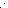 